                                  Заседание МО физико-математических  наук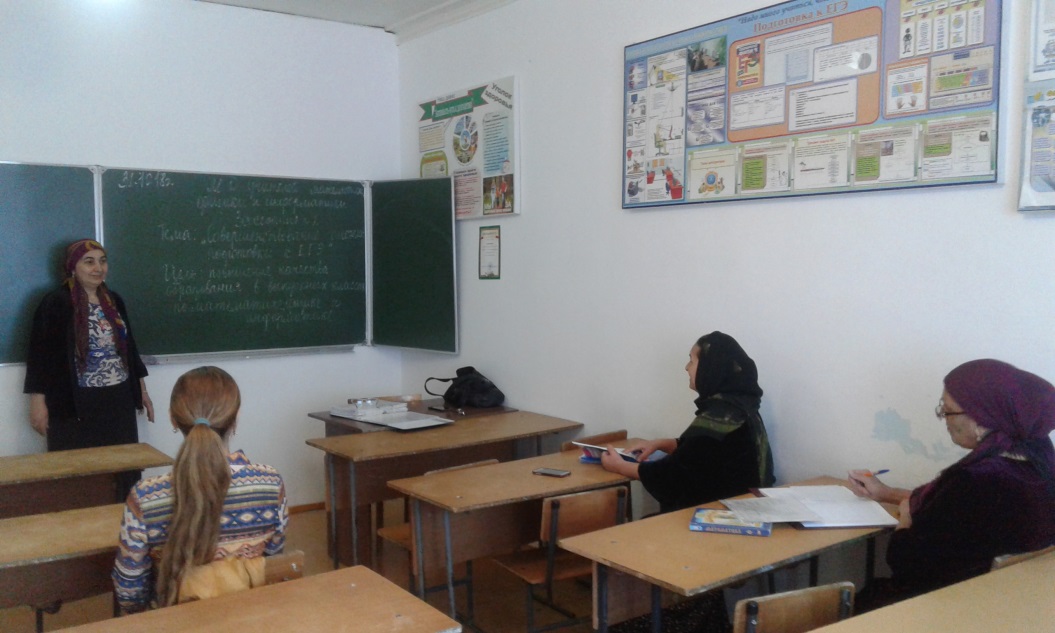 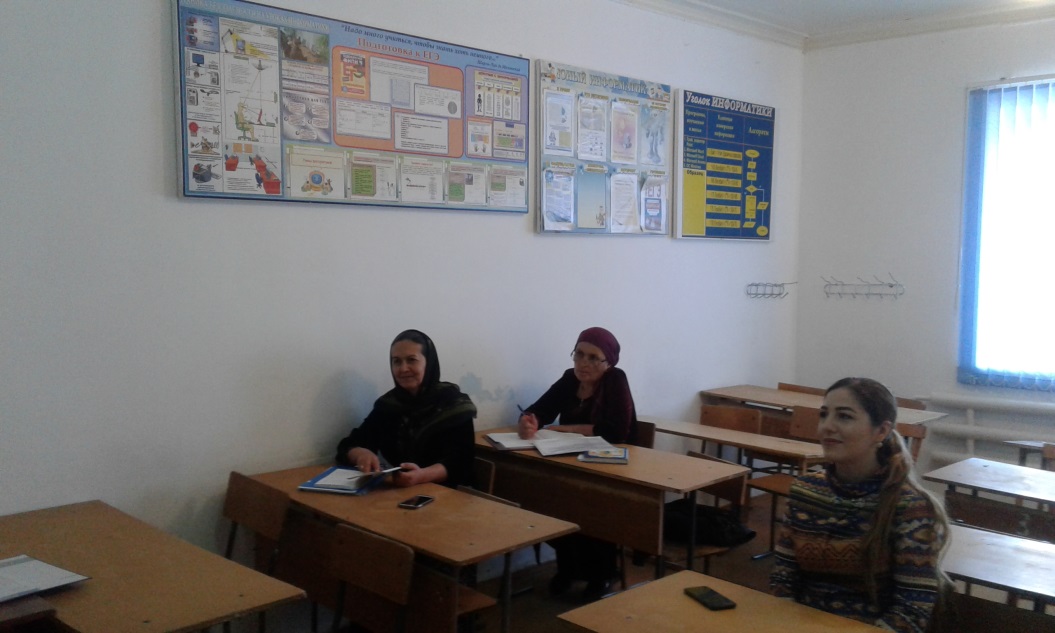 